Група №12 Індивідуальні завданняз української літературидля учнів на період дистанційного завданняз 13.03.2020 по 03.04.2020 р.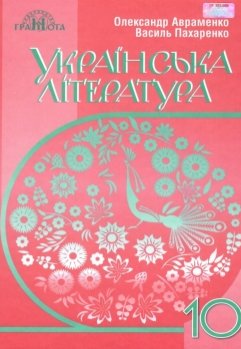 Українська література (Авраменко, Пахаренко) 10 клас 2018Група №12 Індивідуальні завданняз української мовидля учнів на період дистанційного завданняз 13.03.2020 по 03.04.2020 р.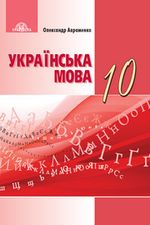 Українська мова (О.Авраменко ) 10 клас 2018Номер урокуТема урокуДомашнє завданняПриміткаУрок №32Життя і творчість, гуманізм світогляду. Жанр новели у творчості М. Коцюбинського. Психологічна новела «Intermezzo» з жанровими ознаками «поезії у прозі». Автобіографічна основаТЛ: психологічна новела, «поезія в прозі», імпресіонізмСкласти хронологічну таблицю життєвого та творчого шляху М.Коцюбинського.Прочитати психологічну новелу «Intermezzo»Дати визначення : психологічна новела, «поезія в прозі», імпресіонізмСт.117-156https://ppt-online.org/25065https://youtu.be/DYA9XDMRpNQhttps://youtu.be/REq5264cWN8Урок №33Проблеми душевної рівноваги, повноцінного життя, специфіки творчого процесу. Психологічно переконливе розкриття внутрішнього стану людини. Символічні образи, ускладнена метафора. Поетика імпресіонізмуВизначити символічні образи новели, підготуватися до тестових завдань за твором.Ст.117-156Конспект теми за підручникомУрок №34Повість «Тіні забутих предків». Трагічна доля Івана й Марічки як наслідок суперечності між мрією та дійсністюПрочитати повість «Тіні забутих предків».Скласти характеристики образів.Ст.117-156https://youtu.be/w1zDjSQCoXshttps://youtu.be/jP2lVDZY8w0Урок №35Світ людини у зв’язку зі світом природи. Фольклорне тло твору.Укласти брошуру «Картини життя гуцулів у повісті М.Коцюбинського «Тіні забутих предків»Ст.117-156Конспект теми за підручникомНомер урокуТема урокуДомашнє завданняПриміткаУрок №38Подвоєння та подовження приголосних.Вправа 3 ст.106Вправа 7 (1) ст..108§.33-34 ст.105-108Урок №39Правопис префіксів. Правопис суфіксів.Вправа 3 ст.110 Вправа 7 (1) ст..112§.35-36 ст.109-112Урок №40Контрольне есе. Вправа 7 (2) ст..112Письмово обґрунтуйте  відповідь на запитання «Чи потрібно вчитися заощаджувати?»§.35-36 ст.109-112http://pedagogic-express.blogspot.com/2019/02/10.htmlhttps://znanija.com/task/34156386Урок №41Уживання великої літери.	Вправа 3  ст.114 Вправа 7 (1) ст..116§.37-38 ст.113-116Урок №42Правила перенесення слів із рядка в рядок.Вправа 2 ст.118 Вправа  7 (1) ст.. 121§.39-40 ст.117-121Урок №43Написання складних слів разом, окремо, з дефісом.Вправа 3 ст.124Вправа 7  ст.126§.41 ст.122-126Урок №44Написання слів іншомовного походження. Правило «дев’ятки»Вправа 3 ст.129Вправа 7  ст.131§.42ст.127-131